Parisa Rizevandi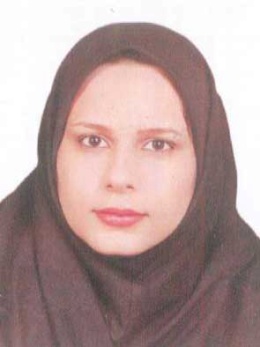 School of Allied Medical Sciences, Kermanshah University of Medical Sciences, Kermanshah, Iran.Email: parisa.rizvandi@kums.ac.ir, parisa335@yahoo.comPersonal Information:  Sex: fimaleDate of Birth:1989/12/3Place of Birth: iranCitizenship:Iran .kermanshahAddress and Telephone Numbers:Office: Department Of operating room, Paramedical School, Kermanshah University of Medical Sciences. Kermanshah, Iran. Mobile: +98 9186855038 Education:Undergraduate: Kermanshah University of Medical Sciences, Kermanshah, Iran.Graduate: Shahid Beheshti Medical University ,Tehran, Iran.Academic Positions / Employment:2017-Present: Faculty member of operating room  Department, Paramedical School, Kermanshah University of Medical Sciences, Kermanshah, Iran.2016-2017:Work as a nurse in Hazrat masomeh Hospital, Kermanshah, Iran.2014-2016:Work as a nurse in Taleghani Hospital, Kermanshah, Iran.Research Projects:A comprehensive review of comparative health and social features of households without boy or has three daughters and more, families with children of both sexes Evaluation of predictors of acute respiratory distress syndrome in patients with cerebral hemorrhage Correlation between knowledge and practice of operating room staff regarding the observance of self-protection principles in selected hospitals of Kermanshah University of Medical Sciences in 2019-2020 Evaluation of general health status and self-efficacy of earthquake nurses after Sarpol-e-Zahab earthquake in 2017 Evaluation of the relationship between spiritual health and mental health with suicidal ideation in 18-60 year old survivors of the 2017 earthquake in Sarpol-e Zahab Estimation of population-based lung and bronchial cancer incidence in Kermanshah province using catch-and-catch method during 2016-2011 Evaluation and comparison of mental image before and after surgery of rhinoplasty applicants referring to educational and medical centers in Kermanshah  Evaluation of compliance of diagnostic procedures with diagnostic and treatment protocols of abdominal trauma victims referred to Ayatollah Taleghani Trauma Center in 2015.Investigating the effectiveness of the implementation of the patient's rights protocol based on the lean and six sigma combined program by surgical technologists in the operating room of Kermanshah hospitalsInvestigating factors affecting the quality of clinical education from the point of view of operating room technology students of Kermanshah University of Medical Sciences in 1401Investigating the effect of training through watching video clips on the degree of adherence to positioning standards by operating room personnelA comparative study of the effect of play dough and inflating balloons on pediatric anxiety before surgeryComparison of the effect of massage therapy and Transcutaneous Electric Nerve Stimulation (TENS) on shoulder pain in patients after laparoscopic cholecystectomyJournal ArticlesPrognostic factors in patients with glioblastoma multiforme: focus on the pathologic variants.Carpal tunnel surgery:     Predictors of clinical outcomes and patients' satisfaction..The impact of preinjury consumption of antithrombotic drugs on clinical outcomes of patients with moderate to severe traumatic brain injury.              4-Predictors of knowledge of puberty health among girl students.5-Evaluation of Knowledge After Injury with Needles and Sharp Objects in the Surgical Technology Students of Kermanshah University of Medical Sciences in 2018Clinical Title and Responsibilities:Work as a nurse in Hazrat masomeh Hospital, Kermanshah, Iran.Work as a nurse in Taleghani Hospital, Kermanshah, Iran.Teaching Title and Responsibilities:“Brain and Spine surgery technology” for the operating room student“Principles and techniques of performance circular and scrub” for the operating room student“Principles and Orthopedic surgery technology” for the operating room student“Principles and techniques of clinical skills” for the operating room student“Pathophysiology” for anesthesia students .“Operating room equipment” for the operating room student Internship in the field of “Brain and Spin” for the operating room studentInternship in the field” ent” for the operating room studentInternship in the “general  surgery”  for the operating room studentInternship in the “thorasic  surgery”  for the operating room studentTraining “Central Sterile” for the operating room studentTraining “principles and techniques of performance Scrub” for the operating room studentTraining “principles and techniques of scrub and circular performance” for the operating room studentTraining “techniques of operating room” for the operating room student